КАРАР                                                                                     РЕШЕНИЕ«26» февраль 2015 й.                  № 182                   «26» февраля 2015г.Об утверждении схемы одномандатных избирательных округов по выборам депутатов Совета сельского поселения Зеленоклиновский сельсовет муниципального района Альшеевский район Республики Башкортостан двадцать седьмого созываВ соответствии со статьей 18 Федерального закона «Об основных гарантиях избирательных прав и права на участие в референдуме граждан Российской Федерации», статьей 15 Кодекса Республики Башкортостан о выборах, пунктом 2 статьи 7 Устава сельского поселения Зеленоклиновский сельсовет муниципального района Альшеевский район Республики Башкортостан, рассмотрев решение территориальной избирательной комиссии муниципального района Альшеевский район Республики Башкортостан № 112/ 1391 от 25 февраля 2015 года, Совет сельского поселения Зеленоклиновский сельсовет муниципального района Альшеевский район Республики Башкортостан решил:	1.Утвердить схему одномандатных избирательных округов по выборам депутатов Совета сельского поселения Зеленоклиновский сельсовет муниципального района Альшеевский район Республики Башкортостан двадцать седьмого  созыва и ее графическое изображение (прилагаются).	2. Настоящее решение обнародовать на информационном стенде Администрации сельского поселения Зеленоклиновский сельсовет муниципального района Альшеевский район Республики Башкортостан.	3.Направить настоящее решение в территориальную избирательную комиссию муниципального района Альшеевский район Республики Башкортостан.                Глава сельского поселения                      Т.Г.ГайнуллинПриложение к решению совета сельского поселенияЗеленоклиновский сельсовет муниципального района Альшеевский район Республики Башкортостанот 26 февраля 2015 г. № 182    СХЕМА одномандатных избирательных округов по выборам депутатов Совета сельского поселения Зеленоклиновский сельсовет муниципального района Альшеевский район Республики Башкортостан двадцать седьмого созыва 13 сентября 2015 годаИзбирательный округ № 1Входит:  д.Зеленый Клин – ул. Мира с №6 по №14, с №7 по №23, ул. Салавата Юлаева.Избирателей - 77 чел.Избирательный округ № 2Входит: д. Зеленый Клин – ул. Молодежная с №7 по №33, с №8 по №30, ул. Мира с №1 по №5, с №2 по №4.Избирателей – 82 чел.Избирательный округ № 3Входит: д. Зеленый Клин – ул. Дружбы с №1 по №27, с №2 по №26. Избирателей - 76 чел.Избирательный округ № 4Входит: д. Зеленый Клин – ул. Дружбы с №28 по №30, с №29 по №33,  ул. Мажита Гафури, ул. Свободы, ул. Школьная, ул. Молодежная с №1 по №5, с №2 по №6.             Избирателей – 81 чел.Избирательный округ № 5Входит:  с. Новоконстантиновка. Избирателей – 87 чел.Избирательный округ № 6Входит: д. Красный Клин – ул. 8 Марта с №1 по №23, с №2 по №36. Избирателей - 92 чел.Избирательный округ № 7Входит: д. Красный Клин – ул. 8 Марта  с № 27 по №51, ул. Краснобашкирская.Избирателей  -   92 чел.Итого избирателей – 587 чел.БАШҠОРТОСТАН РЕСПУБЛИКАҺЫӘЛШӘЙ РАЙОНЫМУНИЦИПАЛЬ РАЙОНЫНЫҢЗЕЛЕНЫЙ КЛИН АУЫЛ СОВЕТЫ     АУЫЛ БИЛӘМӘҺЕ СОВЕТЫ452116, Зеленый Клин ауылы, Мэктэп урамы, 1 Тел./факс  8(34754)3-87-43e-mail: zelenyiklin@mail.ru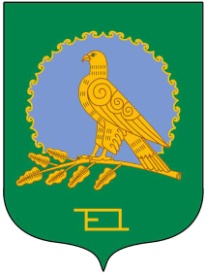 РЕСПУБЛИКА БАШКОРТОСТАНСОВЕТ СЕЛЬСКОГО ПОСЕЛЕНИЯЗЕЛЕНОКЛИНОВСКИЙ СЕЛЬСОВЕТМУНИЦИПАЛЬНОГО РАЙОНААЛЬШЕЕВСКИЙ РАЙОН452116, д.Зеленый Клин , ул. Школьная, 1Тел./факс  8(34754)3-87-43e-mail: zelenyiklin@mail.ru